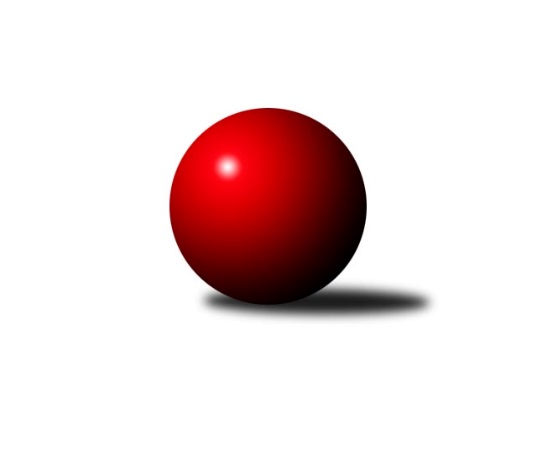 Č.10Ročník 2021/2022	19.5.2024 1.KLD B 2021/2022Statistika 10. kolaTabulka družstev:		družstvo	záp	výh	rem	proh	skore	sety	průměr	body	plné	dorážka	chyby	1.	SKK Primátor Náchod	9	9	0	0	18 : 0 	(76.0 : 44.0)	1651	18	1091	560	13.8	2.	SKK Primátor Náchod B	9	6	0	3	12 : 6 	(75.5 : 64.5)	1584	12	1079	505	23.6	3.	KK Jiří Poděbrady	9	6	0	3	12 : 6 	(73.0 : 43.0)	1562	12	1066	496	20.7	4.	SKK Vrchlabí SPVR	8	5	0	3	10 : 6 	(73.0 : 55.0)	1595	10	1074	521	22.4	5.	SKK Hořice	8	2	0	6	4 : 12 	(37.0 : 55.0)	1449	4	1023	427	34	6.	SKK Jičín	9	2	0	7	4 : 14 	(40.5 : 79.5)	1460	4	1016	444	33.6	7.	TJ Spartak Rokytnice n. J.	8	0	0	8	0 : 16 	(41.0 : 75.0)	1506	0	1030	476	35.1Tabulka doma:		družstvo	záp	výh	rem	proh	skore	sety	průměr	body	maximum	minimum	1.	SKK Primátor Náchod	5	5	0	0	10 : 0 	(48.5 : 27.5)	1689	10	1759	1605	2.	KK Jiří Poděbrady	5	4	0	1	8 : 2 	(39.5 : 16.5)	1598	8	1637	1553	3.	SKK Primátor Náchod B	4	3	0	1	6 : 2 	(35.0 : 25.0)	1682	6	1708	1652	4.	SKK Vrchlabí SPVR	4	3	0	1	6 : 2 	(41.0 : 23.0)	1547	6	1598	1496	5.	SKK Hořice	4	1	0	3	2 : 6 	(25.5 : 38.5)	1473	2	1536	1400	6.	SKK Jičín	4	1	0	3	2 : 6 	(15.5 : 28.5)	1441	2	1467	1430	7.	TJ Spartak Rokytnice n. J.	4	0	0	4	0 : 8 	(21.0 : 31.0)	1415	0	1495	1376Tabulka venku:		družstvo	záp	výh	rem	proh	skore	sety	průměr	body	maximum	minimum	1.	SKK Primátor Náchod	4	4	0	0	8 : 0 	(27.5 : 16.5)	1656	8	1719	1581	2.	SKK Primátor Náchod B	5	3	0	2	6 : 4 	(40.5 : 39.5)	1579	6	1658	1500	3.	SKK Vrchlabí SPVR	4	2	0	2	4 : 4 	(32.0 : 32.0)	1607	4	1650	1538	4.	KK Jiří Poděbrady	4	2	0	2	4 : 4 	(33.5 : 26.5)	1550	4	1588	1490	5.	SKK Hořice	4	1	0	3	2 : 6 	(11.5 : 16.5)	1444	2	1550	1386	6.	SKK Jičín	5	1	0	4	2 : 8 	(25.0 : 51.0)	1467	2	1494	1380	7.	TJ Spartak Rokytnice n. J.	4	0	0	4	0 : 8 	(20.0 : 44.0)	1497	0	1634	1383Tabulka podzimní části:		družstvo	záp	výh	rem	proh	skore	sety	průměr	body	doma	venku	1.	SKK Primátor Náchod	9	9	0	0	18 : 0 	(76.0 : 44.0)	1651	18 	5 	0 	0 	4 	0 	0	2.	SKK Primátor Náchod B	9	6	0	3	12 : 6 	(75.5 : 64.5)	1584	12 	3 	0 	1 	3 	0 	2	3.	KK Jiří Poděbrady	9	6	0	3	12 : 6 	(73.0 : 43.0)	1562	12 	4 	0 	1 	2 	0 	2	4.	SKK Vrchlabí SPVR	8	5	0	3	10 : 6 	(73.0 : 55.0)	1595	10 	3 	0 	1 	2 	0 	2	5.	SKK Hořice	8	2	0	6	4 : 12 	(37.0 : 55.0)	1449	4 	1 	0 	3 	1 	0 	3	6.	SKK Jičín	9	2	0	7	4 : 14 	(40.5 : 79.5)	1460	4 	1 	0 	3 	1 	0 	4	7.	TJ Spartak Rokytnice n. J.	8	0	0	8	0 : 16 	(41.0 : 75.0)	1506	0 	0 	0 	4 	0 	0 	4Tabulka jarní části:		družstvo	záp	výh	rem	proh	skore	sety	průměr	body	doma	venku	1.	SKK Vrchlabí SPVR	0	0	0	0	0 : 0 	(0.0 : 0.0)	0	0 	0 	0 	0 	0 	0 	0 	2.	SKK Primátor Náchod	0	0	0	0	0 : 0 	(0.0 : 0.0)	0	0 	0 	0 	0 	0 	0 	0 	3.	TJ Spartak Rokytnice n. J.	0	0	0	0	0 : 0 	(0.0 : 0.0)	0	0 	0 	0 	0 	0 	0 	0 	4.	SKK Jičín	0	0	0	0	0 : 0 	(0.0 : 0.0)	0	0 	0 	0 	0 	0 	0 	0 	5.	SKK Hořice	0	0	0	0	0 : 0 	(0.0 : 0.0)	0	0 	0 	0 	0 	0 	0 	0 	6.	KK Jiří Poděbrady	0	0	0	0	0 : 0 	(0.0 : 0.0)	0	0 	0 	0 	0 	0 	0 	0 	7.	SKK Primátor Náchod B	0	0	0	0	0 : 0 	(0.0 : 0.0)	0	0 	0 	0 	0 	0 	0 	0 Zisk bodů pro družstvo:		jméno hráče	družstvo	body	zápasy	v %	dílčí body	sety	v %	1.	Martin Hanuš 	SKK Primátor Náchod B 	16	/	9	(89%)		/		(%)	2.	Veronika Kábrtová 	SKK Primátor Náchod 	16	/	9	(89%)		/		(%)	3.	Ondřej Stránský 	SKK Vrchlabí SPVR 	14	/	7	(100%)		/		(%)	4.	František Adamů ml.	SKK Primátor Náchod 	12	/	7	(86%)		/		(%)	5.	Adam Svatý 	SKK Vrchlabí SPVR 	12	/	8	(75%)		/		(%)	6.	Vojtěch Bulíček 	KK Jiří Poděbrady 	12	/	8	(75%)		/		(%)	7.	Adam Janda 	KK Jiří Poděbrady 	12	/	9	(67%)		/		(%)	8.	Barbora Lokvencová 	SKK Primátor Náchod 	12	/	9	(67%)		/		(%)	9.	Jan Majer 	SKK Primátor Náchod B 	10	/	6	(83%)		/		(%)	10.	Ondřej Košťál 	SKK Hořice 	10	/	8	(63%)		/		(%)	11.	Danny Tuček 	SKK Primátor Náchod 	10	/	8	(63%)		/		(%)	12.	Ondřej Šafránek 	KK Jiří Poděbrady 	8	/	7	(57%)		/		(%)	13.	Tereza Venclová 	SKK Vrchlabí SPVR 	8	/	8	(50%)		/		(%)	14.	Michaela Košnarová 	KK Jiří Poděbrady 	8	/	8	(50%)		/		(%)	15.	Kryštof Brejtr 	SKK Primátor Náchod B 	8	/	9	(44%)		/		(%)	16.	Jana Bínová 	SKK Jičín 	8	/	9	(44%)		/		(%)	17.	Jakub Kašpar 	TJ Spartak Rokytnice n. J. 	6	/	4	(75%)		/		(%)	18.	Natálie Soukupová 	SKK Jičín 	6	/	5	(60%)		/		(%)	19.	Šimon Fiebinger 	SKK Vrchlabí SPVR 	6	/	8	(38%)		/		(%)	20.	Filip Hanout 	TJ Spartak Rokytnice n. J. 	6	/	8	(38%)		/		(%)	21.	Matěj Šuda 	SKK Jičín 	6	/	9	(33%)		/		(%)	22.	Lukáš Hejčl 	SKK Primátor Náchod B 	4	/	3	(67%)		/		(%)	23.	Robin Bureš 	SKK Jičín 	4	/	5	(40%)		/		(%)	24.	Matěj Ditz 	TJ Spartak Rokytnice n. J. 	4	/	8	(25%)		/		(%)	25.	Jan Modřický 	SKK Hořice 	4	/	8	(25%)		/		(%)	26.	Adéla Fikarová 	SKK Hořice 	4	/	8	(25%)		/		(%)	27.	Tereza Kroupová 	SKK Hořice 	4	/	8	(25%)		/		(%)	28.	Lucie Dlouhá 	KK Jiří Poděbrady 	2	/	3	(33%)		/		(%)	29.	Petr Doubek 	SKK Primátor Náchod B 	2	/	5	(20%)		/		(%)	30.	Martin Pacák 	TJ Spartak Rokytnice n. J. 	2	/	6	(17%)		/		(%)	31.	Matěj Plaňanský 	SKK Jičín 	2	/	7	(14%)		/		(%)	32.	Lucie Martínková 	KK Jiří Poděbrady 	0	/	1	(0%)		/		(%)	33.	Jan Gintar 	SKK Primátor Náchod B 	0	/	1	(0%)		/		(%)Průměry na kuželnách:		kuželna	průměr	plné	dorážka	chyby	výkon na hráče	1.	SKK Nachod, 1-4	1634	1101	533	21.3	(408.7)	2.	Poděbrady, 1-4	1563	1066	497	21.8	(390.9)	3.	SKK Hořice, 1-4	1536	1062	474	29.5	(384.0)	4.	SKK Jičín, 1-4	1496	1023	472	28.6	(374.0)	5.	Vrchlabí, 1-4	1473	1017	456	30.6	(368.5)Nejlepší výkony na kuželnách:SKK Nachod, 1-4SKK Primátor Náchod	1759	7. kolo	Martin Hanuš 	SKK Primátor Náchod B	633	3. koloSKK Primátor Náchod	1732	2. kolo	Martin Hanuš 	SKK Primátor Náchod B	625	6. koloSKK Primátor Náchod	1713	9. kolo	František Adamů ml.	SKK Primátor Náchod	616	9. koloSKK Primátor Náchod B	1708	1. kolo	František Adamů ml.	SKK Primátor Náchod	605	7. koloSKK Primátor Náchod	1706	10. kolo	Veronika Kábrtová 	SKK Primátor Náchod	602	2. koloSKK Primátor Náchod B	1685	6. kolo	František Adamů ml.	SKK Primátor Náchod	601	10. koloSKK Primátor Náchod B	1681	3. kolo	Veronika Kábrtová 	SKK Primátor Náchod	589	7. koloSKK Primátor Náchod B	1658	2. kolo	Martin Hanuš 	SKK Primátor Náchod B	587	2. koloSKK Primátor Náchod B	1652	9. kolo	Kryštof Brejtr 	SKK Primátor Náchod B	583	1. koloSKK Primátor Náchod	1645	4. kolo	Martin Hanuš 	SKK Primátor Náchod B	579	1. koloPoděbrady, 1-4KK Jiří Poděbrady	1637	7. kolo	Lucie Dlouhá 	KK Jiří Poděbrady	567	7. koloKK Jiří Poděbrady	1623	10. kolo	Adam Svatý 	SKK Vrchlabí SPVR	566	10. koloKK Jiří Poděbrady	1617	8. kolo	Adam Janda 	KK Jiří Poděbrady	565	10. koloSKK Vrchlabí SPVR	1615	10. kolo	Vojtěch Bulíček 	KK Jiří Poděbrady	562	10. koloSKK Primátor Náchod	1610	5. kolo	Ondřej Stránský 	SKK Vrchlabí SPVR	562	10. koloKK Jiří Poděbrady	1560	5. kolo	Adam Janda 	KK Jiří Poděbrady	557	7. koloKK Jiří Poděbrady	1553	2. kolo	Vojtěch Bulíček 	KK Jiří Poděbrady	556	8. koloSKK Primátor Náchod B	1500	8. kolo	František Adamů ml.	SKK Primátor Náchod	552	5. koloSKK Jičín	1494	2. kolo	Jana Bínová 	SKK Jičín	543	2. koloSKK Hořice	1428	7. kolo	Adam Janda 	KK Jiří Poděbrady	542	8. koloSKK Hořice, 1-4SKK Primátor Náchod	1719	1. kolo	František Adamů ml.	SKK Primátor Náchod	604	1. koloSKK Primátor Náchod B	1625	4. kolo	Veronika Kábrtová 	SKK Primátor Náchod	588	1. koloSKK Vrchlabí SPVR	1538	6. kolo	Adam Svatý 	SKK Vrchlabí SPVR	573	6. koloSKK Hořice	1536	6. kolo	Ondřej Košťál 	SKK Hořice	559	4. koloSKK Hořice	1531	9. kolo	Martin Hanuš 	SKK Primátor Náchod B	554	4. koloTJ Spartak Rokytnice n. J.	1514	9. kolo	Matěj Ditz 	TJ Spartak Rokytnice n. J.	543	9. koloSKK Hořice	1426	4. kolo	Kryštof Brejtr 	SKK Primátor Náchod B	542	4. koloSKK Hořice	1400	1. kolo	Ondřej Košťál 	SKK Hořice	541	6. kolo		. kolo	Jan Majer 	SKK Primátor Náchod B	529	4. kolo		. kolo	Filip Hanout 	TJ Spartak Rokytnice n. J.	527	9. koloSKK Jičín, 1-4SKK Vrchlabí SPVR	1650	1. kolo	Ondřej Stránský 	SKK Vrchlabí SPVR	605	1. koloKK Jiří Poděbrady	1588	9. kolo	Veronika Kábrtová 	SKK Primátor Náchod	558	3. koloSKK Primátor Náchod	1581	3. kolo	Ondřej Šafránek 	KK Jiří Poděbrady	557	9. koloSKK Jičín	1467	5. kolo	Adam Janda 	KK Jiří Poděbrady	548	9. koloSKK Jičín	1434	9. kolo	Tereza Venclová 	SKK Vrchlabí SPVR	548	1. koloSKK Jičín	1433	1. kolo	Barbora Lokvencová 	SKK Primátor Náchod	535	3. koloSKK Jičín	1430	3. kolo	Jana Bínová 	SKK Jičín	505	3. koloSKK Hořice	1386	5. kolo	Ondřej Košťál 	SKK Hořice	500	5. kolo		. kolo	Šimon Fiebinger 	SKK Vrchlabí SPVR	497	1. kolo		. kolo	Matěj Šuda 	SKK Jičín	496	1. koloVrchlabí, 1-4SKK Vrchlabí SPVR	1598	5. kolo	Ondřej Stránský 	SKK Vrchlabí SPVR	576	5. koloSKK Vrchlabí SPVR	1565	8. kolo	Ondřej Stránský 	SKK Vrchlabí SPVR	563	8. koloSKK Primátor Náchod B	1541	7. kolo	Jan Majer 	SKK Primátor Náchod B	555	7. koloKK Jiří Poděbrady	1535	6. kolo	Martin Hanuš 	SKK Primátor Náchod B	553	10. koloSKK Vrchlabí SPVR	1530	3. kolo	Ondřej Stránský 	SKK Vrchlabí SPVR	544	3. koloSKK Primátor Náchod B	1528	10. kolo	Adam Janda 	KK Jiří Poděbrady	540	6. koloSKK Vrchlabí SPVR	1496	7. kolo	Ondřej Stránský 	SKK Vrchlabí SPVR	518	7. koloTJ Spartak Rokytnice n. J.	1495	10. kolo	Ondřej Šafránek 	KK Jiří Poděbrady	515	6. koloKK Jiří Poděbrady	1490	3. kolo	Šimon Fiebinger 	SKK Vrchlabí SPVR	515	5. koloSKK Jičín	1465	8. kolo	Jakub Kašpar 	TJ Spartak Rokytnice n. J.	513	10. koloČetnost výsledků:	2.0 : 0.0	17x	0.0 : 2.0	13x